	                                                                     Date: X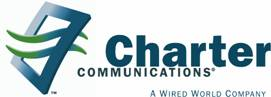 Letter of Agency / Circuit Facility AssignmentLOA / CFATo Whom It May Concern:Charter Communications hereby authorizes X to arrange for one (1) cross-connection to the facilities listed in this document. This authority is strictly limited to the performance of work directly related to service installation, rearrangement, and subsequent removal of such service(s).You are hereby released from liabilities directly arising from providing accurate and pertinent information to X as done so in accordance with the purpose and authority described herein. We request you communicate / coordinate directly with X pertaining to the allocation of entrance facilities and other work / information required to fulfill the purpose described above.Should you have any questions or concerns regarding the work or authorization described herein, please contact the undersigned as soon as possible.This authorization will remain in effect only as reasonably necessary for the work to be performed as described herein.Location Address:X (COLO Address)Floor: X, Cage X, Rack X, PP X, Ports X / first available.Single-mode fiber, X (verify fiber and connector type)Please contact the Charter representative below if there are any questions or concerns.Curt WattsComplex Fiber Project Manager(626) 636-0118, curt.watts@charter.com 